MÅNEDSPLAN FOR SKOGMUS – November 2017
Dagsplan06:45 Barnehagen åpner08:00-08:30 Frokost08:30-10:30 Lek inne/ute10:30 Samlingsstund11:00 Formiddagsmat11:30-14:00 Soving og lek inne/ute14:00 Ettermiddagsmat14:30-17:00 Lek inne/ute17:00 Barnehagen stengerI oktober fikk vi lekt mye ute i mildt høstvær. De verste regnværsdagene holdt vi oss inne og heller koste oss med ulike formingsaktiviteter. Barna setter større og større pris på samlingsstund før lunsj, og nå spør de selv om vi kan sette oss og synge, hvis de ikke er alt for sultne. De liker å synge sanger de kjenner fra sangkortene våre, og de er like spente hver gang vi finner fram samlingsposen med dyr som vi synger om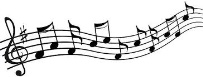 I november vil vi fortelle barna eventyr. I utgangspunktet tenker vi å fortelle om de tre bukkene Bruse. Dette er et kort og lettforståelig eventyr som er akkurat spennende nok for skogmusbarna. I samlingsstundene vil vi synge sanger som passer til eventyr, blandt annet; LurveleggOlle bolleTrollmorNår klokka i skogen slår tolvHokus og pokusDet var en gang et trollEventyrvisaBukkene Bruse-sangenFormingsaktivitetene våres i november vil være inspirert av eventyrenes- og trollenes verden. Det er en liste over tider til foreldresamtaler på tavla i garderoben. Sara, Wibecke og TrineMANDAGTIRSDAGONSDAGTORSDAGFREDAG30.Lek ute/inneMøtedag31.Forming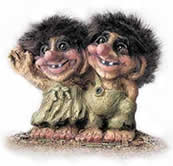 01.Forming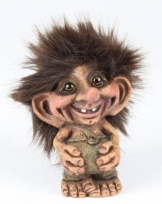 02.Turdag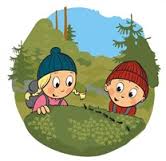 Vi leter etter og samler ting til formingsaktiviteter03.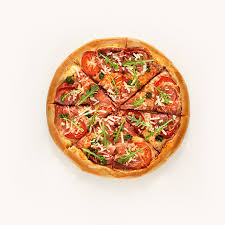 Vi lager grønnsakspizza06.Lek ute/inneMøtedag07.Forming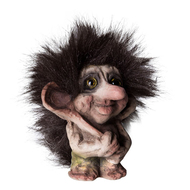 08. Turdag09.Lek ute/inne10.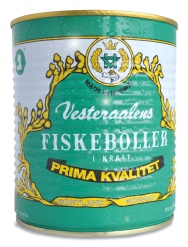 Vi spiser fiskeboller13.Lek ute/inneMøtedag14.Lek ute/inne15.Forming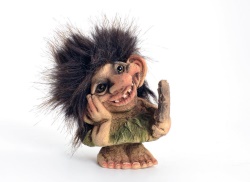 16. Turdag17.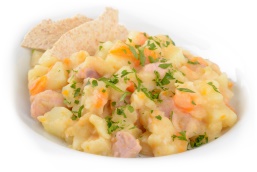 Vi lager lapskaus20.Lek ute/inneMøtedag21.Forming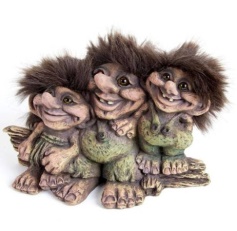 22.Lek ute/inne23. Turdag24.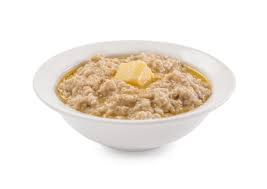 Vi lager grønn trollgrøt